VAJA 3 – 3. razredOKRASIMO LOKOMOTIVOVzemi prazen list papirja. Nariši lokomotivo, ki naj bo sestavljena iz različnih likov. Vsak lik okrasi tako, kot je prikazano na spodnji sliki. Uporabi čim več bav, da bo lokomotiva pisana. Končan izdelek mi lahko pošlješ, da bom videla kakšna je tvoja lokomotiva. 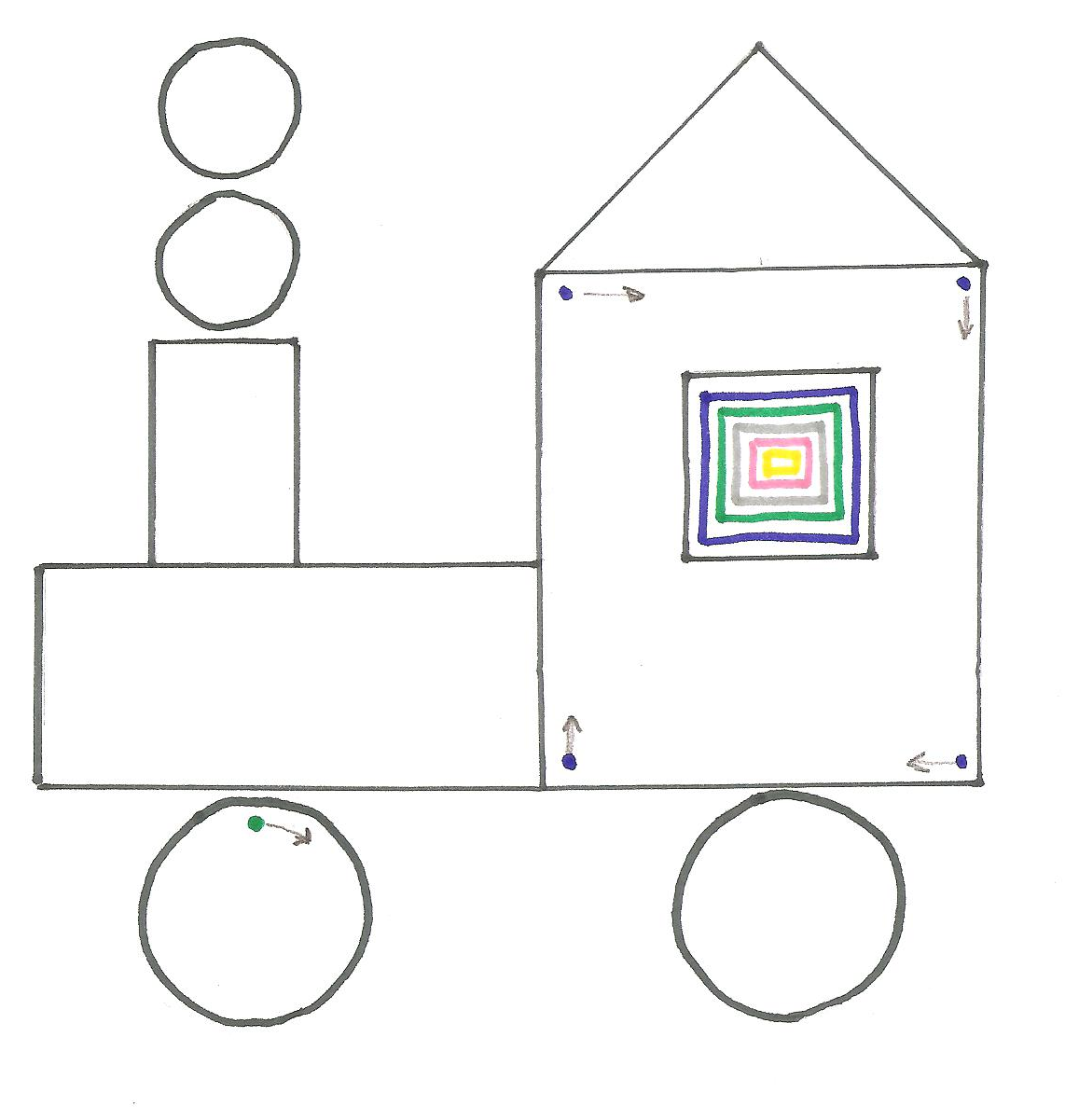 